UNIVERSIDAD DE LOS LLANOS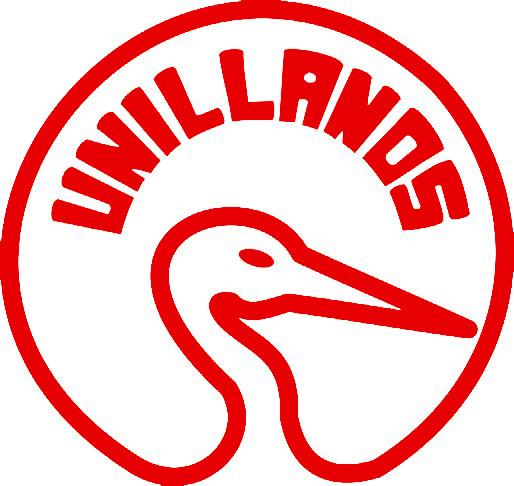 INSTITUTO GENERAL DE INVESTIGACIONES IIOCCOMITÉ DE BIOÉTICAFORMATO DE EVALUACIÓN DE PROYECTOS DE INVESTIGACIÓNFACULTAD DE CIENCIAS AGROPECUARIAS Y RECURSOS NATURALES(Incluye Licenciatura en Producción Agropecuaria)FIRMAS (INVESTIGADOR PRINCIPAL Y COINVESTIGADORES):___________________________________________                   ____________________________________________________________________            __________________________NOMBRE DEL PROYECTONOMBRE DEL PROYECTONOMBRE DEL PROYECTONOMBRE DEL PROYECTONOMBRE DEL PROYECTONOMBRE DEL PROYECTONOMBRE DEL PROYECTONOMBRE DEL PROYECTONOMBRE DEL PROYECTONOMBRE DEL PROYECTONOMBRE DEL PROYECTONOMBRE DEL PROYECTONOMBRE DEL PROYECTONOMBRE DEL PROYECTONOMBRE DEL PROYECTONOMBRE DEL PROYECTONOMBRE DEL PROYECTONOMBRE DEL PROYECTONOMBRE DEL PROYECTONOMBRE DEL PROYECTONOMBRE DEL PROYECTONOMBRE DEL PROYECTONOMBRE DEL PROYECTONOMBRE DEL PROYECTONOMBRE DEL PROYECTONOMBRE DEL PROYECTONOMBRE DEL PROYECTONOMBRE DEL PROYECTONOMBRE DEL PROYECTONOMBRE DEL PROYECTONOMBRE DEL PROYECTONOMBRE DEL PROYECTONOMBRE DEL PROYECTONOMBRE DEL PROYECTONOMBRE DEL PROYECTONOMBRE DEL PROYECTORESPONSABLESRESPONSABLESRESPONSABLESRESPONSABLESRESPONSABLESRESPONSABLESRESPONSABLESRESPONSABLESRESPONSABLESRESPONSABLESRESPONSABLESRESPONSABLESRESPONSABLESRESPONSABLESRESPONSABLESRESPONSABLESRESPONSABLESRESPONSABLESRESPONSABLESRESPONSABLESRESPONSABLESRESPONSABLESRESPONSABLESRESPONSABLESRESPONSABLESRESPONSABLESRESPONSABLESRESPONSABLESRESPONSABLESRESPONSABLESRESPONSABLESRESPONSABLESRESPONSABLESRESPONSABLESRESPONSABLESRESPONSABLESSINTESIS METODOLÓGICASINTESIS METODOLÓGICASINTESIS METODOLÓGICASINTESIS METODOLÓGICASINTESIS METODOLÓGICASINTESIS METODOLÓGICASINTESIS METODOLÓGICASINTESIS METODOLÓGICASINTESIS METODOLÓGICASINTESIS METODOLÓGICASINTESIS METODOLÓGICASINTESIS METODOLÓGICASINTESIS METODOLÓGICASINTESIS METODOLÓGICASINTESIS METODOLÓGICASINTESIS METODOLÓGICASINTESIS METODOLÓGICASINTESIS METODOLÓGICASINTESIS METODOLÓGICASINTESIS METODOLÓGICASINTESIS METODOLÓGICASINTESIS METODOLÓGICASINTESIS METODOLÓGICASINTESIS METODOLÓGICASINTESIS METODOLÓGICASINTESIS METODOLÓGICASINTESIS METODOLÓGICASINTESIS METODOLÓGICASINTESIS METODOLÓGICASINTESIS METODOLÓGICASINTESIS METODOLÓGICASINTESIS METODOLÓGICASINTESIS METODOLÓGICASINTESIS METODOLÓGICASINTESIS METODOLÓGICASINTESIS METODOLÓGICAPOSEE PERMISO DE ENTIDAD GUBERNAMENTAL INVESTIGATIVA Y/O COMUNIDAD:POSEE PERMISO DE ENTIDAD GUBERNAMENTAL INVESTIGATIVA Y/O COMUNIDAD:POSEE PERMISO DE ENTIDAD GUBERNAMENTAL INVESTIGATIVA Y/O COMUNIDAD:POSEE PERMISO DE ENTIDAD GUBERNAMENTAL INVESTIGATIVA Y/O COMUNIDAD:POSEE PERMISO DE ENTIDAD GUBERNAMENTAL INVESTIGATIVA Y/O COMUNIDAD:POSEE PERMISO DE ENTIDAD GUBERNAMENTAL INVESTIGATIVA Y/O COMUNIDAD:POSEE PERMISO DE ENTIDAD GUBERNAMENTAL INVESTIGATIVA Y/O COMUNIDAD:POSEE PERMISO DE ENTIDAD GUBERNAMENTAL INVESTIGATIVA Y/O COMUNIDAD:POSEE PERMISO DE ENTIDAD GUBERNAMENTAL INVESTIGATIVA Y/O COMUNIDAD:POSEE PERMISO DE ENTIDAD GUBERNAMENTAL INVESTIGATIVA Y/O COMUNIDAD:POSEE PERMISO DE ENTIDAD GUBERNAMENTAL INVESTIGATIVA Y/O COMUNIDAD:POSEE PERMISO DE ENTIDAD GUBERNAMENTAL INVESTIGATIVA Y/O COMUNIDAD:POSEE PERMISO DE ENTIDAD GUBERNAMENTAL INVESTIGATIVA Y/O COMUNIDAD:POSEE PERMISO DE ENTIDAD GUBERNAMENTAL INVESTIGATIVA Y/O COMUNIDAD:POSEE PERMISO DE ENTIDAD GUBERNAMENTAL INVESTIGATIVA Y/O COMUNIDAD:POSEE PERMISO DE ENTIDAD GUBERNAMENTAL INVESTIGATIVA Y/O COMUNIDAD:POSEE PERMISO DE ENTIDAD GUBERNAMENTAL INVESTIGATIVA Y/O COMUNIDAD:POSEE PERMISO DE ENTIDAD GUBERNAMENTAL INVESTIGATIVA Y/O COMUNIDAD:POSEE PERMISO DE ENTIDAD GUBERNAMENTAL INVESTIGATIVA Y/O COMUNIDAD:POSEE PERMISO DE ENTIDAD GUBERNAMENTAL INVESTIGATIVA Y/O COMUNIDAD:POSEE PERMISO DE ENTIDAD GUBERNAMENTAL INVESTIGATIVA Y/O COMUNIDAD:POSEE PERMISO DE ENTIDAD GUBERNAMENTAL INVESTIGATIVA Y/O COMUNIDAD:POSEE PERMISO DE ENTIDAD GUBERNAMENTAL INVESTIGATIVA Y/O COMUNIDAD:POSEE PERMISO DE ENTIDAD GUBERNAMENTAL INVESTIGATIVA Y/O COMUNIDAD:POSEE PERMISO DE ENTIDAD GUBERNAMENTAL INVESTIGATIVA Y/O COMUNIDAD:POSEE PERMISO DE ENTIDAD GUBERNAMENTAL INVESTIGATIVA Y/O COMUNIDAD:POSEE PERMISO DE ENTIDAD GUBERNAMENTAL INVESTIGATIVA Y/O COMUNIDAD:POSEE PERMISO DE ENTIDAD GUBERNAMENTAL INVESTIGATIVA Y/O COMUNIDAD:POSEE PERMISO DE ENTIDAD GUBERNAMENTAL INVESTIGATIVA Y/O COMUNIDAD:POSEE PERMISO DE ENTIDAD GUBERNAMENTAL INVESTIGATIVA Y/O COMUNIDAD:POSEE PERMISO DE ENTIDAD GUBERNAMENTAL INVESTIGATIVA Y/O COMUNIDAD:POSEE PERMISO DE ENTIDAD GUBERNAMENTAL INVESTIGATIVA Y/O COMUNIDAD:POSEE PERMISO DE ENTIDAD GUBERNAMENTAL INVESTIGATIVA Y/O COMUNIDAD:POSEE PERMISO DE ENTIDAD GUBERNAMENTAL INVESTIGATIVA Y/O COMUNIDAD:POSEE PERMISO DE ENTIDAD GUBERNAMENTAL INVESTIGATIVA Y/O COMUNIDAD:POSEE PERMISO DE ENTIDAD GUBERNAMENTAL INVESTIGATIVA Y/O COMUNIDAD:GUBERNAMENTALSISINOGUBERNAMENTALCUALCUALINVESTIGATIVASISINOINVESTIGATIVACUALCUALCOMUNIDADSISINOCOMUNIDADCUALCUALUTILIZA MUESTRAS DE LABORATORIO:UTILIZA MUESTRAS DE LABORATORIO:UTILIZA MUESTRAS DE LABORATORIO:UTILIZA MUESTRAS DE LABORATORIO:UTILIZA MUESTRAS DE LABORATORIO:UTILIZA MUESTRAS DE LABORATORIO:UTILIZA MUESTRAS DE LABORATORIO:UTILIZA MUESTRAS DE LABORATORIO:UTILIZA MUESTRAS DE LABORATORIO:UTILIZA MUESTRAS DE LABORATORIO:UTILIZA MUESTRAS DE LABORATORIO:UTILIZA MUESTRAS DE LABORATORIO:UTILIZA MUESTRAS DE LABORATORIO:UTILIZA MUESTRAS DE LABORATORIO:SINOCUALES:UTILIZA ESPECIES SILVESTRES:UTILIZA ESPECIES SILVESTRES:UTILIZA ESPECIES SILVESTRES:UTILIZA ESPECIES SILVESTRES:UTILIZA ESPECIES SILVESTRES:UTILIZA ESPECIES SILVESTRES:UTILIZA ESPECIES SILVESTRES:UTILIZA ESPECIES SILVESTRES:UTILIZA ESPECIES SILVESTRES:UTILIZA ESPECIES SILVESTRES:UTILIZA ESPECIES SILVESTRES:UTILIZA ESPECIES SILVESTRES:UTILIZA ESPECIES SILVESTRES:UTILIZA ESPECIES SILVESTRES:SINOCUALES:UTILIZA ESPECIES VIVAS:UTILIZA ESPECIES VIVAS:UTILIZA ESPECIES VIVAS:UTILIZA ESPECIES VIVAS:UTILIZA ESPECIES VIVAS:UTILIZA ESPECIES VIVAS:UTILIZA ESPECIES VIVAS:UTILIZA ESPECIES VIVAS:UTILIZA ESPECIES VIVAS:UTILIZA ESPECIES VIVAS:UTILIZA ESPECIES VIVAS:UTILIZA ESPECIES VIVAS:UTILIZA ESPECIES VIVAS:UTILIZA ESPECIES VIVAS:SINOCUALES:UTILIZA ESPECIES DOMÉSTICAS:UTILIZA ESPECIES DOMÉSTICAS:UTILIZA ESPECIES DOMÉSTICAS:UTILIZA ESPECIES DOMÉSTICAS:UTILIZA ESPECIES DOMÉSTICAS:UTILIZA ESPECIES DOMÉSTICAS:UTILIZA ESPECIES DOMÉSTICAS:UTILIZA ESPECIES DOMÉSTICAS:UTILIZA ESPECIES DOMÉSTICAS:UTILIZA ESPECIES DOMÉSTICAS:UTILIZA ESPECIES DOMÉSTICAS:UTILIZA ESPECIES DOMÉSTICAS:UTILIZA ESPECIES DOMÉSTICAS:UTILIZA ESPECIES DOMÉSTICAS:SINOCUALES:EXISTE EVIDENCIA QUE PERMITA ESPERAR RESULTADOS DIFERENTES A LOS YA PUBLICADOS:EXISTE EVIDENCIA QUE PERMITA ESPERAR RESULTADOS DIFERENTES A LOS YA PUBLICADOS:EXISTE EVIDENCIA QUE PERMITA ESPERAR RESULTADOS DIFERENTES A LOS YA PUBLICADOS:EXISTE EVIDENCIA QUE PERMITA ESPERAR RESULTADOS DIFERENTES A LOS YA PUBLICADOS:EXISTE EVIDENCIA QUE PERMITA ESPERAR RESULTADOS DIFERENTES A LOS YA PUBLICADOS:EXISTE EVIDENCIA QUE PERMITA ESPERAR RESULTADOS DIFERENTES A LOS YA PUBLICADOS:EXISTE EVIDENCIA QUE PERMITA ESPERAR RESULTADOS DIFERENTES A LOS YA PUBLICADOS:EXISTE EVIDENCIA QUE PERMITA ESPERAR RESULTADOS DIFERENTES A LOS YA PUBLICADOS:EXISTE EVIDENCIA QUE PERMITA ESPERAR RESULTADOS DIFERENTES A LOS YA PUBLICADOS:EXISTE EVIDENCIA QUE PERMITA ESPERAR RESULTADOS DIFERENTES A LOS YA PUBLICADOS:EXISTE EVIDENCIA QUE PERMITA ESPERAR RESULTADOS DIFERENTES A LOS YA PUBLICADOS:EXISTE EVIDENCIA QUE PERMITA ESPERAR RESULTADOS DIFERENTES A LOS YA PUBLICADOS:EXISTE EVIDENCIA QUE PERMITA ESPERAR RESULTADOS DIFERENTES A LOS YA PUBLICADOS:EXISTE EVIDENCIA QUE PERMITA ESPERAR RESULTADOS DIFERENTES A LOS YA PUBLICADOS:EXISTE EVIDENCIA QUE PERMITA ESPERAR RESULTADOS DIFERENTES A LOS YA PUBLICADOS:EXISTE EVIDENCIA QUE PERMITA ESPERAR RESULTADOS DIFERENTES A LOS YA PUBLICADOS:EXISTE EVIDENCIA QUE PERMITA ESPERAR RESULTADOS DIFERENTES A LOS YA PUBLICADOS:EXISTE EVIDENCIA QUE PERMITA ESPERAR RESULTADOS DIFERENTES A LOS YA PUBLICADOS:EXISTE EVIDENCIA QUE PERMITA ESPERAR RESULTADOS DIFERENTES A LOS YA PUBLICADOS:EXISTE EVIDENCIA QUE PERMITA ESPERAR RESULTADOS DIFERENTES A LOS YA PUBLICADOS:EXISTE EVIDENCIA QUE PERMITA ESPERAR RESULTADOS DIFERENTES A LOS YA PUBLICADOS:EXISTE EVIDENCIA QUE PERMITA ESPERAR RESULTADOS DIFERENTES A LOS YA PUBLICADOS:EXISTE EVIDENCIA QUE PERMITA ESPERAR RESULTADOS DIFERENTES A LOS YA PUBLICADOS:EXISTE EVIDENCIA QUE PERMITA ESPERAR RESULTADOS DIFERENTES A LOS YA PUBLICADOS:EXISTE EVIDENCIA QUE PERMITA ESPERAR RESULTADOS DIFERENTES A LOS YA PUBLICADOS:EXISTE EVIDENCIA QUE PERMITA ESPERAR RESULTADOS DIFERENTES A LOS YA PUBLICADOS:EXISTE EVIDENCIA QUE PERMITA ESPERAR RESULTADOS DIFERENTES A LOS YA PUBLICADOS:EXISTE EVIDENCIA QUE PERMITA ESPERAR RESULTADOS DIFERENTES A LOS YA PUBLICADOS:EXISTE EVIDENCIA QUE PERMITA ESPERAR RESULTADOS DIFERENTES A LOS YA PUBLICADOS:EXISTE EVIDENCIA QUE PERMITA ESPERAR RESULTADOS DIFERENTES A LOS YA PUBLICADOS:EXISTE EVIDENCIA QUE PERMITA ESPERAR RESULTADOS DIFERENTES A LOS YA PUBLICADOS:EXISTE EVIDENCIA QUE PERMITA ESPERAR RESULTADOS DIFERENTES A LOS YA PUBLICADOS:EXISTE EVIDENCIA QUE PERMITA ESPERAR RESULTADOS DIFERENTES A LOS YA PUBLICADOS:EXISTE EVIDENCIA QUE PERMITA ESPERAR RESULTADOS DIFERENTES A LOS YA PUBLICADOS:EXISTE EVIDENCIA QUE PERMITA ESPERAR RESULTADOS DIFERENTES A LOS YA PUBLICADOS:EXISTE EVIDENCIA QUE PERMITA ESPERAR RESULTADOS DIFERENTES A LOS YA PUBLICADOS:EXISTE EVIDENCIA QUE PERMITA ESPERAR RESULTADOS DIFERENTES A LOS YA PUBLICADOS:EXISTE EVIDENCIA QUE PERMITA ESPERAR RESULTADOS DIFERENTES A LOS YA PUBLICADOS:EXISTE EVIDENCIA QUE PERMITA ESPERAR RESULTADOS DIFERENTES A LOS YA PUBLICADOS:EXISTE EVIDENCIA QUE PERMITA ESPERAR RESULTADOS DIFERENTES A LOS YA PUBLICADOS:EXISTE EVIDENCIA QUE PERMITA ESPERAR RESULTADOS DIFERENTES A LOS YA PUBLICADOS:EXISTE EVIDENCIA QUE PERMITA ESPERAR RESULTADOS DIFERENTES A LOS YA PUBLICADOS:SI NO  TIPO DE MUESTRAVEGETALSI NOCUALES: TIPO DE MUESTRAANIMALSI NOCUALES: CANTIDAD DE LA MUESTRAVEGETALCANTIDAD DE LA MUESTRAANIMALORIGEN DE LA MUESTRAORIGEN DE LA MUESTRAESPECIE A UTILIZARESPECIE A UTILIZAREL NÚMERO ES SIGNIFICATIVO PARA REALIZAR UN ANÁLISIS ESTADÍSTICO CONFIABLE:EL NÚMERO ES SIGNIFICATIVO PARA REALIZAR UN ANÁLISIS ESTADÍSTICO CONFIABLE:EL NÚMERO ES SIGNIFICATIVO PARA REALIZAR UN ANÁLISIS ESTADÍSTICO CONFIABLE:EL NÚMERO ES SIGNIFICATIVO PARA REALIZAR UN ANÁLISIS ESTADÍSTICO CONFIABLE:EL NÚMERO ES SIGNIFICATIVO PARA REALIZAR UN ANÁLISIS ESTADÍSTICO CONFIABLE:EL NÚMERO ES SIGNIFICATIVO PARA REALIZAR UN ANÁLISIS ESTADÍSTICO CONFIABLE:EL NÚMERO ES SIGNIFICATIVO PARA REALIZAR UN ANÁLISIS ESTADÍSTICO CONFIABLE:EL NÚMERO ES SIGNIFICATIVO PARA REALIZAR UN ANÁLISIS ESTADÍSTICO CONFIABLE:EL NÚMERO ES SIGNIFICATIVO PARA REALIZAR UN ANÁLISIS ESTADÍSTICO CONFIABLE:EL NÚMERO ES SIGNIFICATIVO PARA REALIZAR UN ANÁLISIS ESTADÍSTICO CONFIABLE:EL NÚMERO ES SIGNIFICATIVO PARA REALIZAR UN ANÁLISIS ESTADÍSTICO CONFIABLE:EL NÚMERO ES SIGNIFICATIVO PARA REALIZAR UN ANÁLISIS ESTADÍSTICO CONFIABLE:EL NÚMERO ES SIGNIFICATIVO PARA REALIZAR UN ANÁLISIS ESTADÍSTICO CONFIABLE:EL NÚMERO ES SIGNIFICATIVO PARA REALIZAR UN ANÁLISIS ESTADÍSTICO CONFIABLE:EL NÚMERO ES SIGNIFICATIVO PARA REALIZAR UN ANÁLISIS ESTADÍSTICO CONFIABLE:EL NÚMERO ES SIGNIFICATIVO PARA REALIZAR UN ANÁLISIS ESTADÍSTICO CONFIABLE:EL NÚMERO ES SIGNIFICATIVO PARA REALIZAR UN ANÁLISIS ESTADÍSTICO CONFIABLE:EL NÚMERO ES SIGNIFICATIVO PARA REALIZAR UN ANÁLISIS ESTADÍSTICO CONFIABLE:EL NÚMERO ES SIGNIFICATIVO PARA REALIZAR UN ANÁLISIS ESTADÍSTICO CONFIABLE:EL NÚMERO ES SIGNIFICATIVO PARA REALIZAR UN ANÁLISIS ESTADÍSTICO CONFIABLE:EL NÚMERO ES SIGNIFICATIVO PARA REALIZAR UN ANÁLISIS ESTADÍSTICO CONFIABLE:EL NÚMERO ES SIGNIFICATIVO PARA REALIZAR UN ANÁLISIS ESTADÍSTICO CONFIABLE:EL NÚMERO ES SIGNIFICATIVO PARA REALIZAR UN ANÁLISIS ESTADÍSTICO CONFIABLE:EL NÚMERO ES SIGNIFICATIVO PARA REALIZAR UN ANÁLISIS ESTADÍSTICO CONFIABLE:EL NÚMERO ES SIGNIFICATIVO PARA REALIZAR UN ANÁLISIS ESTADÍSTICO CONFIABLE:EL NÚMERO ES SIGNIFICATIVO PARA REALIZAR UN ANÁLISIS ESTADÍSTICO CONFIABLE:EL NÚMERO ES SIGNIFICATIVO PARA REALIZAR UN ANÁLISIS ESTADÍSTICO CONFIABLE:EL NÚMERO ES SIGNIFICATIVO PARA REALIZAR UN ANÁLISIS ESTADÍSTICO CONFIABLE:EL NÚMERO ES SIGNIFICATIVO PARA REALIZAR UN ANÁLISIS ESTADÍSTICO CONFIABLE:EL NÚMERO ES SIGNIFICATIVO PARA REALIZAR UN ANÁLISIS ESTADÍSTICO CONFIABLE:EL NÚMERO ES SIGNIFICATIVO PARA REALIZAR UN ANÁLISIS ESTADÍSTICO CONFIABLE:EL NÚMERO ES SIGNIFICATIVO PARA REALIZAR UN ANÁLISIS ESTADÍSTICO CONFIABLE:EL NÚMERO ES SIGNIFICATIVO PARA REALIZAR UN ANÁLISIS ESTADÍSTICO CONFIABLE:EL NÚMERO ES SIGNIFICATIVO PARA REALIZAR UN ANÁLISIS ESTADÍSTICO CONFIABLE:EL NÚMERO ES SIGNIFICATIVO PARA REALIZAR UN ANÁLISIS ESTADÍSTICO CONFIABLE:EL NÚMERO ES SIGNIFICATIVO PARA REALIZAR UN ANÁLISIS ESTADÍSTICO CONFIABLE:EL NÚMERO ES SIGNIFICATIVO PARA REALIZAR UN ANÁLISIS ESTADÍSTICO CONFIABLE:EL NÚMERO ES SIGNIFICATIVO PARA REALIZAR UN ANÁLISIS ESTADÍSTICO CONFIABLE:EL NÚMERO ES SIGNIFICATIVO PARA REALIZAR UN ANÁLISIS ESTADÍSTICO CONFIABLE:EL NÚMERO ES SIGNIFICATIVO PARA REALIZAR UN ANÁLISIS ESTADÍSTICO CONFIABLE:EL NÚMERO ES SIGNIFICATIVO PARA REALIZAR UN ANÁLISIS ESTADÍSTICO CONFIABLE:EL NÚMERO ES SIGNIFICATIVO PARA REALIZAR UN ANÁLISIS ESTADÍSTICO CONFIABLE:SI NO  ES POSIBLE REDUCIR EL NÚMERO DE ESPECIES EN LA EXPERIMENTACIÓN (JUSTIFIQUE):ES POSIBLE REDUCIR EL NÚMERO DE ESPECIES EN LA EXPERIMENTACIÓN (JUSTIFIQUE):ES POSIBLE REDUCIR EL NÚMERO DE ESPECIES EN LA EXPERIMENTACIÓN (JUSTIFIQUE):ES POSIBLE REDUCIR EL NÚMERO DE ESPECIES EN LA EXPERIMENTACIÓN (JUSTIFIQUE):ES POSIBLE REDUCIR EL NÚMERO DE ESPECIES EN LA EXPERIMENTACIÓN (JUSTIFIQUE):ES POSIBLE REDUCIR EL NÚMERO DE ESPECIES EN LA EXPERIMENTACIÓN (JUSTIFIQUE):ES POSIBLE REDUCIR EL NÚMERO DE ESPECIES EN LA EXPERIMENTACIÓN (JUSTIFIQUE):ES POSIBLE REDUCIR EL NÚMERO DE ESPECIES EN LA EXPERIMENTACIÓN (JUSTIFIQUE):ES POSIBLE REDUCIR EL NÚMERO DE ESPECIES EN LA EXPERIMENTACIÓN (JUSTIFIQUE):ES POSIBLE REDUCIR EL NÚMERO DE ESPECIES EN LA EXPERIMENTACIÓN (JUSTIFIQUE):ES POSIBLE REDUCIR EL NÚMERO DE ESPECIES EN LA EXPERIMENTACIÓN (JUSTIFIQUE):ES POSIBLE REDUCIR EL NÚMERO DE ESPECIES EN LA EXPERIMENTACIÓN (JUSTIFIQUE):ES POSIBLE REDUCIR EL NÚMERO DE ESPECIES EN LA EXPERIMENTACIÓN (JUSTIFIQUE):ES POSIBLE REDUCIR EL NÚMERO DE ESPECIES EN LA EXPERIMENTACIÓN (JUSTIFIQUE):ES POSIBLE REDUCIR EL NÚMERO DE ESPECIES EN LA EXPERIMENTACIÓN (JUSTIFIQUE):ES POSIBLE REDUCIR EL NÚMERO DE ESPECIES EN LA EXPERIMENTACIÓN (JUSTIFIQUE):ES POSIBLE REDUCIR EL NÚMERO DE ESPECIES EN LA EXPERIMENTACIÓN (JUSTIFIQUE):ES POSIBLE REDUCIR EL NÚMERO DE ESPECIES EN LA EXPERIMENTACIÓN (JUSTIFIQUE):ES POSIBLE REDUCIR EL NÚMERO DE ESPECIES EN LA EXPERIMENTACIÓN (JUSTIFIQUE):ES POSIBLE REDUCIR EL NÚMERO DE ESPECIES EN LA EXPERIMENTACIÓN (JUSTIFIQUE):ES POSIBLE REDUCIR EL NÚMERO DE ESPECIES EN LA EXPERIMENTACIÓN (JUSTIFIQUE):ES POSIBLE REDUCIR EL NÚMERO DE ESPECIES EN LA EXPERIMENTACIÓN (JUSTIFIQUE):ES POSIBLE REDUCIR EL NÚMERO DE ESPECIES EN LA EXPERIMENTACIÓN (JUSTIFIQUE):ES POSIBLE REDUCIR EL NÚMERO DE ESPECIES EN LA EXPERIMENTACIÓN (JUSTIFIQUE):ES POSIBLE REDUCIR EL NÚMERO DE ESPECIES EN LA EXPERIMENTACIÓN (JUSTIFIQUE):ES POSIBLE REDUCIR EL NÚMERO DE ESPECIES EN LA EXPERIMENTACIÓN (JUSTIFIQUE):ES POSIBLE REDUCIR EL NÚMERO DE ESPECIES EN LA EXPERIMENTACIÓN (JUSTIFIQUE):ES POSIBLE REDUCIR EL NÚMERO DE ESPECIES EN LA EXPERIMENTACIÓN (JUSTIFIQUE):ES POSIBLE REDUCIR EL NÚMERO DE ESPECIES EN LA EXPERIMENTACIÓN (JUSTIFIQUE):ES POSIBLE REDUCIR EL NÚMERO DE ESPECIES EN LA EXPERIMENTACIÓN (JUSTIFIQUE):ES POSIBLE REDUCIR EL NÚMERO DE ESPECIES EN LA EXPERIMENTACIÓN (JUSTIFIQUE):ES POSIBLE REDUCIR EL NÚMERO DE ESPECIES EN LA EXPERIMENTACIÓN (JUSTIFIQUE):ES POSIBLE REDUCIR EL NÚMERO DE ESPECIES EN LA EXPERIMENTACIÓN (JUSTIFIQUE):ES POSIBLE REDUCIR EL NÚMERO DE ESPECIES EN LA EXPERIMENTACIÓN (JUSTIFIQUE):ES POSIBLE REDUCIR EL NÚMERO DE ESPECIES EN LA EXPERIMENTACIÓN (JUSTIFIQUE):ES POSIBLE REDUCIR EL NÚMERO DE ESPECIES EN LA EXPERIMENTACIÓN (JUSTIFIQUE):ES POSIBLE REDUCIR EL NÚMERO DE ESPECIES EN LA EXPERIMENTACIÓN (JUSTIFIQUE):ES POSIBLE REDUCIR EL NÚMERO DE ESPECIES EN LA EXPERIMENTACIÓN (JUSTIFIQUE):ES POSIBLE REDUCIR EL NÚMERO DE ESPECIES EN LA EXPERIMENTACIÓN (JUSTIFIQUE):ES POSIBLE REDUCIR EL NÚMERO DE ESPECIES EN LA EXPERIMENTACIÓN (JUSTIFIQUE):ES POSIBLE REDUCIR EL NÚMERO DE ESPECIES EN LA EXPERIMENTACIÓN (JUSTIFIQUE):ES POSIBLE REDUCIR EL NÚMERO DE ESPECIES EN LA EXPERIMENTACIÓN (JUSTIFIQUE):SI NO  CONDICIONES DE CALIDAD DE VIDA QUE PERMITAN EL BIENESTAR DE LA ESPECIE:CONDICIONES DE CALIDAD DE VIDA QUE PERMITAN EL BIENESTAR DE LA ESPECIE:CONDICIONES DE CALIDAD DE VIDA QUE PERMITAN EL BIENESTAR DE LA ESPECIE:CONDICIONES DE CALIDAD DE VIDA QUE PERMITAN EL BIENESTAR DE LA ESPECIE:CONDICIONES DE CALIDAD DE VIDA QUE PERMITAN EL BIENESTAR DE LA ESPECIE:CONDICIONES DE CALIDAD DE VIDA QUE PERMITAN EL BIENESTAR DE LA ESPECIE:CONDICIONES DE CALIDAD DE VIDA QUE PERMITAN EL BIENESTAR DE LA ESPECIE:CONDICIONES DE CALIDAD DE VIDA QUE PERMITAN EL BIENESTAR DE LA ESPECIE:CONDICIONES DE CALIDAD DE VIDA QUE PERMITAN EL BIENESTAR DE LA ESPECIE:CONDICIONES DE CALIDAD DE VIDA QUE PERMITAN EL BIENESTAR DE LA ESPECIE:CONDICIONES DE CALIDAD DE VIDA QUE PERMITAN EL BIENESTAR DE LA ESPECIE:CONDICIONES DE CALIDAD DE VIDA QUE PERMITAN EL BIENESTAR DE LA ESPECIE:CONDICIONES DE CALIDAD DE VIDA QUE PERMITAN EL BIENESTAR DE LA ESPECIE:CONDICIONES DE CALIDAD DE VIDA QUE PERMITAN EL BIENESTAR DE LA ESPECIE:CONDICIONES DE CALIDAD DE VIDA QUE PERMITAN EL BIENESTAR DE LA ESPECIE:CONDICIONES DE CALIDAD DE VIDA QUE PERMITAN EL BIENESTAR DE LA ESPECIE:CONDICIONES DE CALIDAD DE VIDA QUE PERMITAN EL BIENESTAR DE LA ESPECIE:CONDICIONES DE CALIDAD DE VIDA QUE PERMITAN EL BIENESTAR DE LA ESPECIE:CONDICIONES DE CALIDAD DE VIDA QUE PERMITAN EL BIENESTAR DE LA ESPECIE:CONDICIONES DE CALIDAD DE VIDA QUE PERMITAN EL BIENESTAR DE LA ESPECIE: AREA  (# anim x área)ALIMENTACIONCONCENTRADOSINOCANTIDAD LUMINOSIDADALIMENTACIONCOMIDA CASERA SINOCANTIDAD TIPO DE CAMAALIMENTACIONAGUASINOCANTIDAD VENTILACIÓNUTILIZA FARMACOTERAPIA:UTILIZA FARMACOTERAPIA:UTILIZA FARMACOTERAPIA:UTILIZA FARMACOTERAPIA:UTILIZA FARMACOTERAPIA:UTILIZA FARMACOTERAPIA:UTILIZA FARMACOTERAPIA:UTILIZA FARMACOTERAPIA:UTILIZA FARMACOTERAPIA:UTILIZA FARMACOTERAPIA:UTILIZA FARMACOTERAPIA:UTILIZA FARMACOTERAPIA:UTILIZA FARMACOTERAPIA:UTILIZA FARMACOTERAPIA:UTILIZA FARMACOTERAPIA:UTILIZA FARMACOTERAPIA:UTILIZA FARMACOTERAPIA:UTILIZA FARMACOTERAPIA:UTILIZA FARMACOTERAPIA:UTILIZA FARMACOTERAPIA:UTILIZA FARMACOTERAPIA:UTILIZA FARMACOTERAPIA:UTILIZA FARMACOTERAPIA:UTILIZA FARMACOTERAPIA:UTILIZA FARMACOTERAPIA:UTILIZA FARMACOTERAPIA:UTILIZA FARMACOTERAPIA:UTILIZA FARMACOTERAPIA:UTILIZA FARMACOTERAPIA:UTILIZA FARMACOTERAPIA:UTILIZA FARMACOTERAPIA:UTILIZA FARMACOTERAPIA:UTILIZA FARMACOTERAPIA:UTILIZA FARMACOTERAPIA:UTILIZA FARMACOTERAPIA:UTILIZA FARMACOTERAPIA:UTILIZA FARMACOTERAPIA:UTILIZA FARMACOTERAPIA:UTILIZA FARMACOTERAPIA:UTILIZA FARMACOTERAPIA:INSUMOS VEGETALESINSUMOS VEGETALESINSUMOS VEGETALESINSUMOS VEGETALESINSUMOS VEGETALESINSUMOS VEGETALESINSUMOS VEGETALESINSUMOS VEGETALESINSUMOS VEGETALESINSUMOS VEGETALESINSUMOS VEGETALESINSUMOS VEGETALESINSUMOS VEGETALESINSUMOS VEGETALESINSUMOS VEGETALESINSUMOS VEGETALESINSUMOS VEGETALESINSUMOS VEGETALESINSUMOS VEGETALESINSUMOS VEGETALESINSUMOS VEGETALESINSUMOS VEGETALESINSUMOS VEGETALESINSUMOS VEGETALESINSUMOS VEGETALESINSUMOS VEGETALESINSUMOS VEGETALESINSUMOS VEGETALESINSUMOS VEGETALESINSUMOS VEGETALESINSUMOS VEGETALESINSUMOS VEGETALESINSUMOS VEGETALESINSUMOS VEGETALESINSUMOS VEGETALESINSUMOS VEGETALESINSUMOS VEGETALESINSUMOS VEGETALESINSUMOS VEGETALESINSUMOS VEGETALESORGÁNICO O BIOPREPARADOSORGÁNICO O BIOPREPARADOSORGÁNICO O BIOPREPARADOSORGÁNICO O BIOPREPARADOSORGÁNICO O BIOPREPARADOSORGÁNICO O BIOPREPARADOSORGÁNICO O BIOPREPARADOSAGROQUÍMICOAGROQUÍMICOAGROQUÍMICOAGROQUÍMICOAGROQUÍMICOAGROQUÍMICOOTROSOTROSOTROSOTROSOTROSOTROSOTROSORGÁNICO O BIOPREPARADOSORGÁNICO O BIOPREPARADOSORGÁNICO O BIOPREPARADOSORGÁNICO O BIOPREPARADOSORGÁNICO O BIOPREPARADOSORGÁNICO O BIOPREPARADOSORGÁNICO O BIOPREPARADOSAGROQUÍMICOAGROQUÍMICOAGROQUÍMICOAGROQUÍMICOAGROQUÍMICOAGROQUÍMICOOTROSOTROSOTROSOTROSOTROSOTROSOTROSSINOCANTIDADSINOCANTIDADSINOCANTIDADCUALES:CUALES:CUALES:CUALES:CUALES:CUALES:CUALES:CUALES:CUALES:CUALES:CUALES:CUALES:CUALES:CUALES:CUALES:CUALES:CUALES:CUALES:CUALES:CUALES:UTILIZA MEDICAMENTOS O AGROQUÍMICOS:UTILIZA MEDICAMENTOS O AGROQUÍMICOS:UTILIZA MEDICAMENTOS O AGROQUÍMICOS:UTILIZA MEDICAMENTOS O AGROQUÍMICOS:UTILIZA MEDICAMENTOS O AGROQUÍMICOS:UTILIZA MEDICAMENTOS O AGROQUÍMICOS:UTILIZA MEDICAMENTOS O AGROQUÍMICOS:UTILIZA MEDICAMENTOS O AGROQUÍMICOS:UTILIZA MEDICAMENTOS O AGROQUÍMICOS:UTILIZA MEDICAMENTOS O AGROQUÍMICOS:UTILIZA MEDICAMENTOS O AGROQUÍMICOS:UTILIZA MEDICAMENTOS O AGROQUÍMICOS:UTILIZA MEDICAMENTOS O AGROQUÍMICOS:UTILIZA MEDICAMENTOS O AGROQUÍMICOS:UTILIZA MEDICAMENTOS O AGROQUÍMICOS:UTILIZA MEDICAMENTOS O AGROQUÍMICOS:UTILIZA MEDICAMENTOS O AGROQUÍMICOS:UTILIZA MEDICAMENTOS O AGROQUÍMICOS:SINOCANTIDADCUALES:CUALES:TIPO DE MEDICAMENTOS:TIPO DE MEDICAMENTOS:TIPO DE MEDICAMENTOS:TIPO DE MEDICAMENTOS:TIPO DE MEDICAMENTOS:TIPO DE MEDICAMENTOS:TIPO DE MEDICAMENTOS:TIPO DE MEDICAMENTOS:TIPO DE MEDICAMENTOS:TIPO DE MEDICAMENTOS:TIPO DE MEDICAMENTOS:TIPO DE MEDICAMENTOS:TIPO DE MEDICAMENTOS:TIPO DE MEDICAMENTOS:TIPO DE MEDICAMENTOS:TIPO DE MEDICAMENTOS:TIPO DE MEDICAMENTOS:TIPO DE MEDICAMENTOS:NOMBRE COMERCIALNOMBRE COMERCIALNOMBRE COMERCIALNOMBRE COMERCIALNOMBRE COMERCIALNOMBRE GENÉRICOVÍA(S)  DE ADMINISTRACIÓN:VÍA(S)  DE ADMINISTRACIÓN:VÍA(S)  DE ADMINISTRACIÓN:VÍA(S)  DE ADMINISTRACIÓN:VÍA(S)  DE ADMINISTRACIÓN:VÍA(S)  DE ADMINISTRACIÓN:VÍA(S)  DE ADMINISTRACIÓN:VÍA(S)  DE ADMINISTRACIÓN:VÍA(S)  DE ADMINISTRACIÓN:VÍA(S)  DE ADMINISTRACIÓN:VÍA(S)  DE ADMINISTRACIÓN:VÍA(S)  DE ADMINISTRACIÓN:VÍA(S)  DE ADMINISTRACIÓN:VÍA(S)  DE ADMINISTRACIÓN:VÍA(S)  DE ADMINISTRACIÓN:VÍA(S)  DE ADMINISTRACIÓN:VÍA(S)  DE ADMINISTRACIÓN:VÍA(S)  DE ADMINISTRACIÓN:VÍA(S)  DE ADMINISTRACIÓN:VÍA(S)  DE ADMINISTRACIÓN:VÍA(S)  DE ADMINISTRACIÓN:VÍA(S)  DE ADMINISTRACIÓN:VÍA(S)  DE ADMINISTRACIÓN:VÍA(S)  DE ADMINISTRACIÓN:VÍA(S)  DE ADMINISTRACIÓN:VÍA(S)  DE ADMINISTRACIÓN:VÍA(S)  DE ADMINISTRACIÓN:VÍA(S)  DE ADMINISTRACIÓN:VÍA(S)  DE ADMINISTRACIÓN:VÍA(S)  DE ADMINISTRACIÓN:VÍA(S)  DE ADMINISTRACIÓN:VÍA(S)  DE ADMINISTRACIÓN:VÍA(S)  DE ADMINISTRACIÓN:VÍA(S)  DE ADMINISTRACIÓN:IVIMSCORALOTROSCUAL: DOSIS Y FRECUENCIA DE APLICACIÓN:DOSIS Y FRECUENCIA DE APLICACIÓN:DOSIS Y FRECUENCIA DE APLICACIÓN:DOSIS Y FRECUENCIA DE APLICACIÓN:DOSIS Y FRECUENCIA DE APLICACIÓN:DOSIS Y FRECUENCIA DE APLICACIÓN:DOSIS Y FRECUENCIA DE APLICACIÓN:DOSIS Y FRECUENCIA DE APLICACIÓN:DOSIS Y FRECUENCIA DE APLICACIÓN:DOSIS Y FRECUENCIA DE APLICACIÓN:DOSIS Y FRECUENCIA DE APLICACIÓN:DOSIS Y FRECUENCIA DE APLICACIÓN:DOSIS Y FRECUENCIA DE APLICACIÓN:DOSIS Y FRECUENCIA DE APLICACIÓN:DOSIS Y FRECUENCIA DE APLICACIÓN:DOSIS Y FRECUENCIA DE APLICACIÓN:DOSIS Y FRECUENCIA DE APLICACIÓN:DOSIS Y FRECUENCIA DE APLICACIÓN:DOSIS Y FRECUENCIA DE APLICACIÓN:DOSIS Y FRECUENCIA DE APLICACIÓN:DOSIS Y FRECUENCIA DE APLICACIÓN:DOSIS Y FRECUENCIA DE APLICACIÓN:DOSIS Y FRECUENCIA DE APLICACIÓN:DOSIS Y FRECUENCIA DE APLICACIÓN:DOSIS Y FRECUENCIA DE APLICACIÓN:DOSIS Y FRECUENCIA DE APLICACIÓN:DOSIS Y FRECUENCIA DE APLICACIÓN:DOSIS Y FRECUENCIA DE APLICACIÓN:DOSIS Y FRECUENCIA DE APLICACIÓN:DOSIS Y FRECUENCIA DE APLICACIÓN:DOSIS Y FRECUENCIA DE APLICACIÓN:DOSIS Y FRECUENCIA DE APLICACIÓN:DOSIS Y FRECUENCIA DE APLICACIÓN:DOSIS Y FRECUENCIA DE APLICACIÓN:EFECTO RESIDUAL:EFECTO RESIDUAL:INVOLUCRA CIRUGIA(S) O ALGUN TIPO DE INMOBILIZACIÓN FÍSICA O QUÍMICA (DETALLE, JUSTIFIQUE):INVOLUCRA CIRUGIA(S) O ALGUN TIPO DE INMOBILIZACIÓN FÍSICA O QUÍMICA (DETALLE, JUSTIFIQUE):CUÁNTO TIEMPO CONSERVARÁ VIVA LA ESPECIE PARA EL EXPERIMENTO:CUÁNTO TIEMPO CONSERVARÁ VIVA LA ESPECIE PARA EL EXPERIMENTO:CUÁNTO TIEMPO CONSERVARÁ VIVA LA ESPECIE PARA EL EXPERIMENTO:CUÁNTO TIEMPO CONSERVARÁ VIVA LA ESPECIE PARA EL EXPERIMENTO:CUÁNTO TIEMPO CONSERVARÁ VIVA LA ESPECIE PARA EL EXPERIMENTO:CUÁNTO TIEMPO CONSERVARÁ VIVA LA ESPECIE PARA EL EXPERIMENTO:CUÁNTO TIEMPO CONSERVARÁ VIVA LA ESPECIE PARA EL EXPERIMENTO:CUÁNTO TIEMPO CONSERVARÁ VIVA LA ESPECIE PARA EL EXPERIMENTO:CUÁNTO TIEMPO CONSERVARÁ VIVA LA ESPECIE PARA EL EXPERIMENTO:CUÁNTO TIEMPO CONSERVARÁ VIVA LA ESPECIE PARA EL EXPERIMENTO:CUÁNTO TIEMPO CONSERVARÁ VIVA LA ESPECIE PARA EL EXPERIMENTO:CUÁNTO TIEMPO CONSERVARÁ VIVA LA ESPECIE PARA EL EXPERIMENTO:CUÁNTO TIEMPO CONSERVARÁ VIVA LA ESPECIE PARA EL EXPERIMENTO:CUÁNTO TIEMPO CONSERVARÁ VIVA LA ESPECIE PARA EL EXPERIMENTO:CUÁNTO TIEMPO CONSERVARÁ VIVA LA ESPECIE PARA EL EXPERIMENTO:CUÁNTO TIEMPO CONSERVARÁ VIVA LA ESPECIE PARA EL EXPERIMENTO:CUÁNTO TIEMPO CONSERVARÁ VIVA LA ESPECIE PARA EL EXPERIMENTO:CUÁNTO TIEMPO CONSERVARÁ VIVA LA ESPECIE PARA EL EXPERIMENTO:CUÁNTO TIEMPO CONSERVARÁ VIVA LA ESPECIE PARA EL EXPERIMENTO:CUÁNTO TIEMPO CONSERVARÁ VIVA LA ESPECIE PARA EL EXPERIMENTO:CUÁNTO TIEMPO CONSERVARÁ VIVA LA ESPECIE PARA EL EXPERIMENTO:CUÁNTO TIEMPO CONSERVARÁ VIVA LA ESPECIE PARA EL EXPERIMENTO:CUÁNTO TIEMPO CONSERVARÁ VIVA LA ESPECIE PARA EL EXPERIMENTO:CUÁNTO TIEMPO CONSERVARÁ VIVA LA ESPECIE PARA EL EXPERIMENTO:CUÁNTO TIEMPO CONSERVARÁ VIVA LA ESPECIE PARA EL EXPERIMENTO:CUÁNTO TIEMPO CONSERVARÁ VIVA LA ESPECIE PARA EL EXPERIMENTO:SEMANASSEMANASSEMANASSEMANASSEMANASMESESMESESAÑOSSE PRACTICARÁN EUTANASIAS:SE PRACTICARÁN EUTANASIAS:SE PRACTICARÁN EUTANASIAS:SE PRACTICARÁN EUTANASIAS:SE PRACTICARÁN EUTANASIAS:SE PRACTICARÁN EUTANASIAS:SE PRACTICARÁN EUTANASIAS:SE PRACTICARÁN EUTANASIAS:SE PRACTICARÁN EUTANASIAS:SE PRACTICARÁN EUTANASIAS:SE PRACTICARÁN EUTANASIAS:SE PRACTICARÁN EUTANASIAS:SE PRACTICARÁN EUTANASIAS:SE PRACTICARÁN EUTANASIAS:SE PRACTICARÁN EUTANASIAS:SE PRACTICARÁN EUTANASIAS:SE PRACTICARÁN EUTANASIAS:SE PRACTICARÁN EUTANASIAS:SE PRACTICARÁN EUTANASIAS:SE PRACTICARÁN EUTANASIAS:SE PRACTICARÁN EUTANASIAS:SE PRACTICARÁN EUTANASIAS:SE PRACTICARÁN EUTANASIAS:SE PRACTICARÁN EUTANASIAS:SE PRACTICARÁN EUTANASIAS:SE PRACTICARÁN EUTANASIAS:SI NO SISTEMA: SISTEMA: SISTEMA:FARMACOLÓGICO (EXPLIQUE):FARMACOLÓGICO (EXPLIQUE):FARMACOLÓGICO (EXPLIQUE):FARMACOLÓGICO (EXPLIQUE): SISTEMA: SISTEMA: SISTEMA:MANUAL (EXPLIQUE):MANUAL (EXPLIQUE):MANUAL (EXPLIQUE):MANUAL (EXPLIQUE):TIPO DE MEDICAMENTOS:TIPO DE MEDICAMENTOS:TIPO DE MEDICAMENTOS:TIPO DE MEDICAMENTOS:TIPO DE MEDICAMENTOS:TIPO DE MEDICAMENTOS:TIPO DE MEDICAMENTOS:TIPO DE MEDICAMENTOS:TIPO DE MEDICAMENTOS:TIPO DE MEDICAMENTOS:TIPO DE MEDICAMENTOS:TIPO DE MEDICAMENTOS:TIPO DE MEDICAMENTOS:TIPO DE MEDICAMENTOS:TIPO DE MEDICAMENTOS:TIPO DE MEDICAMENTOS:TIPO DE MEDICAMENTOS:TIPO DE MEDICAMENTOS:TIPO DE MEDICAMENTOS:TIPO DE MEDICAMENTOS:TIPO DE MEDICAMENTOS:TIPO DE MEDICAMENTOS:TIPO DE MEDICAMENTOS:TIPO DE MEDICAMENTOS:TIPO DE MEDICAMENTOS:TIPO DE MEDICAMENTOS:TIPO DE MEDICAMENTOS:TIPO DE MEDICAMENTOS:TIPO DE MEDICAMENTOS:TIPO DE MEDICAMENTOS:DESTINO FINAL DE LAS MUESTRAS O EJEMPLARES:DESTINO FINAL DE LAS MUESTRAS O EJEMPLARES:DESTINO FINAL DE LAS MUESTRAS O EJEMPLARES:DESTINO FINAL DE LAS MUESTRAS O EJEMPLARES:DESTINO FINAL DE LAS MUESTRAS O EJEMPLARES:DESTINO FINAL DE LAS MUESTRAS O EJEMPLARES:DESTINO FINAL DE LAS MUESTRAS O EJEMPLARES:DESTINO FINAL DE LAS MUESTRAS O EJEMPLARES:DESTINO FINAL DE LAS MUESTRAS O EJEMPLARES:DESTINO FINAL DE LAS MUESTRAS O EJEMPLARES:DESTINO FINAL DE LAS MUESTRAS O EJEMPLARES:DESTINO FINAL DE LAS MUESTRAS O EJEMPLARES:DESTINO FINAL DE LAS MUESTRAS O EJEMPLARES:DESTINO FINAL DE LAS MUESTRAS O EJEMPLARES:DESTINO FINAL DE LAS MUESTRAS O EJEMPLARES:DESTINO FINAL DE LAS MUESTRAS O EJEMPLARES:DESTINO FINAL DE LAS MUESTRAS O EJEMPLARES:DESTINO FINAL DE LAS MUESTRAS O EJEMPLARES:DESTINO FINAL DE LAS MUESTRAS O EJEMPLARES:DESTINO FINAL DE LAS MUESTRAS O EJEMPLARES:DESTINO FINAL DE LAS MUESTRAS O EJEMPLARES:DESTINO FINAL DE LAS MUESTRAS O EJEMPLARES:DESTINO FINAL DE LAS MUESTRAS O EJEMPLARES:DESTINO FINAL DE LAS MUESTRAS O EJEMPLARES:DESTINO FINAL DE LAS MUESTRAS O EJEMPLARES:DESTINO FINAL DE LAS MUESTRAS O EJEMPLARES:DESTINO FINAL DE LAS MUESTRAS O EJEMPLARES:DESTINO FINAL DE LAS MUESTRAS O EJEMPLARES:DESTINO FINAL DE LAS MUESTRAS O EJEMPLARES:DESTINO FINAL DE LAS MUESTRAS O EJEMPLARES:EUTANASIACREMACIÓNCOMERCIOPRESERVACIÓN PARA LABORATORIOPRESERVACIÓN PARA LABORATORIOPRESERVACIÓN PARA LABORATORIOPRESERVACIÓN PARA LABORATORIOOTROSCUALESCUALESDESTINO FINAL DE LA INFORMACIÓN OBTENIDA:DESTINO FINAL DE LA INFORMACIÓN OBTENIDA:DESTINO FINAL DE LA INFORMACIÓN OBTENIDA:DESTINO FINAL DE LA INFORMACIÓN OBTENIDA:DESTINO FINAL DE LA INFORMACIÓN OBTENIDA:DESTINO FINAL DE LA INFORMACIÓN OBTENIDA:DESTINO FINAL DE LA INFORMACIÓN OBTENIDA:DESTINO FINAL DE LA INFORMACIÓN OBTENIDA:DESTINO FINAL DE LA INFORMACIÓN OBTENIDA:DESTINO FINAL DE LA INFORMACIÓN OBTENIDA:DESTINO FINAL DE LA INFORMACIÓN OBTENIDA:DESTINO FINAL DE LA INFORMACIÓN OBTENIDA:DESTINO FINAL DE LA INFORMACIÓN OBTENIDA:DESTINO FINAL DE LA INFORMACIÓN OBTENIDA:DESTINO FINAL DE LA INFORMACIÓN OBTENIDA:DESTINO FINAL DE LA INFORMACIÓN OBTENIDA:DESTINO FINAL DE LA INFORMACIÓN OBTENIDA:DESTINO FINAL DE LA INFORMACIÓN OBTENIDA:DESTINO FINAL DE LA INFORMACIÓN OBTENIDA:DESTINO FINAL DE LA INFORMACIÓN OBTENIDA:DESTINO FINAL DE LA INFORMACIÓN OBTENIDA:DESTINO FINAL DE LA INFORMACIÓN OBTENIDA:DESTINO FINAL DE LA INFORMACIÓN OBTENIDA:DESTINO FINAL DE LA INFORMACIÓN OBTENIDA:DESTINO FINAL DE LA INFORMACIÓN OBTENIDA:DESTINO FINAL DE LA INFORMACIÓN OBTENIDA:DESTINO FINAL DE LA INFORMACIÓN OBTENIDA:DESTINO FINAL DE LA INFORMACIÓN OBTENIDA:DESTINO FINAL DE LA INFORMACIÓN OBTENIDA:DESTINO FINAL DE LA INFORMACIÓN OBTENIDA:DESTINO FINAL DE LA INFORMACIÓN OBTENIDA:DESTINO FINAL DE LA INFORMACIÓN OBTENIDA:DESTINO FINAL DE LA INFORMACIÓN OBTENIDA:DESTINO FINAL DE LA INFORMACIÓN OBTENIDA:DESTINO FINAL DE LA INFORMACIÓN OBTENIDA:DESTINO FINAL DE LA INFORMACIÓN OBTENIDA:DESTINO FINAL DE LA INFORMACIÓN OBTENIDA:DESTINO FINAL DE LA INFORMACIÓN OBTENIDA:DESTINO FINAL DE LA INFORMACIÓN OBTENIDA:DESTINO FINAL DE LA INFORMACIÓN OBTENIDA:DESTINO FINAL DE LA INFORMACIÓN OBTENIDA:DESTINO FINAL DE LA INFORMACIÓN OBTENIDA:PAGINA WEBPAGINA WEBPUBLICACIÓNPUBLICACIÓNINFORMEOTROS:CONTRAPRESTACIÓN (RELACIÓN COSTO-BENEFICIO) :CONTRAPRESTACIÓN (RELACIÓN COSTO-BENEFICIO) :CONTRAPRESTACIÓN (RELACIÓN COSTO-BENEFICIO) :CONTRAPRESTACIÓN (RELACIÓN COSTO-BENEFICIO) :CONTRAPRESTACIÓN (RELACIÓN COSTO-BENEFICIO) :CONTRAPRESTACIÓN (RELACIÓN COSTO-BENEFICIO) :CONTRAPRESTACIÓN (RELACIÓN COSTO-BENEFICIO) :CONTRAPRESTACIÓN (RELACIÓN COSTO-BENEFICIO) :CONTRAPRESTACIÓN (RELACIÓN COSTO-BENEFICIO) :CONTRAPRESTACIÓN (RELACIÓN COSTO-BENEFICIO) :CONTRAPRESTACIÓN (RELACIÓN COSTO-BENEFICIO) :CONTRAPRESTACIÓN (RELACIÓN COSTO-BENEFICIO) :CONTRAPRESTACIÓN (RELACIÓN COSTO-BENEFICIO) :CONTRAPRESTACIÓN (RELACIÓN COSTO-BENEFICIO) :CONTRAPRESTACIÓN (RELACIÓN COSTO-BENEFICIO) :CONTRAPRESTACIÓN (RELACIÓN COSTO-BENEFICIO) :CONTRAPRESTACIÓN (RELACIÓN COSTO-BENEFICIO) :CONTRAPRESTACIÓN (RELACIÓN COSTO-BENEFICIO) :CONTRAPRESTACIÓN (RELACIÓN COSTO-BENEFICIO) :CONTRAPRESTACIÓN (RELACIÓN COSTO-BENEFICIO) :CONTRAPRESTACIÓN (RELACIÓN COSTO-BENEFICIO) :CONTRAPRESTACIÓN (RELACIÓN COSTO-BENEFICIO) :CONTRAPRESTACIÓN (RELACIÓN COSTO-BENEFICIO) :CONTRAPRESTACIÓN (RELACIÓN COSTO-BENEFICIO) :CONTRAPRESTACIÓN (RELACIÓN COSTO-BENEFICIO) :CONTRAPRESTACIÓN (RELACIÓN COSTO-BENEFICIO) :CONTRAPRESTACIÓN (RELACIÓN COSTO-BENEFICIO) :CONTRAPRESTACIÓN (RELACIÓN COSTO-BENEFICIO) :CONTRAPRESTACIÓN (RELACIÓN COSTO-BENEFICIO) :CONTRAPRESTACIÓN (RELACIÓN COSTO-BENEFICIO) :CONTRAPRESTACIÓN (RELACIÓN COSTO-BENEFICIO) :CONTRAPRESTACIÓN (RELACIÓN COSTO-BENEFICIO) :CONTRAPRESTACIÓN (RELACIÓN COSTO-BENEFICIO) :CONTRAPRESTACIÓN (RELACIÓN COSTO-BENEFICIO) :CONTRAPRESTACIÓN (RELACIÓN COSTO-BENEFICIO) :CONTRAPRESTACIÓN (RELACIÓN COSTO-BENEFICIO) :CONTRAPRESTACIÓN (RELACIÓN COSTO-BENEFICIO) :CONTRAPRESTACIÓN (RELACIÓN COSTO-BENEFICIO) :CONTRAPRESTACIÓN (RELACIÓN COSTO-BENEFICIO) :CONTRAPRESTACIÓN (RELACIÓN COSTO-BENEFICIO) :CONTRAPRESTACIÓN (RELACIÓN COSTO-BENEFICIO) :CONTRAPRESTACIÓN (RELACIÓN COSTO-BENEFICIO) :IMPACTO COMUNITARIO:IMPACTO COMUNITARIO:IMPACTO COMUNITARIO:IMPACTO COMUNITARIO:EDUCATIVO:CALIDAD DE VIDA:ÁREAS COMUNES:CONVIVENCIA:RETRIBUCIÓN AMBIENTAL:RETRIBUCIÓN AMBIENTAL:RETRIBUCIÓN AMBIENTAL:RETRIBUCIÓN AMBIENTAL:REPOBLAMIENTO:CONSERVACIÓN:RECUPERACIÓN:POSIBLES RIESGOS QUE PUEDA GENERAR EL PROYECTO:POSIBLES RIESGOS QUE PUEDA GENERAR EL PROYECTO:APLICACIÓN DE NORMAS DE BIOSEGURIDAD (EXPLIQUE):APLICACIÓN DE NORMAS DE BIOSEGURIDAD (EXPLIQUE):OBSERVACIONES:OBSERVACIONES: